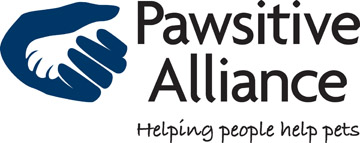 Contact: Tereza Marks								For Immediate ReleasePhone: 206-486-4PETEmail: executivedirector@pawsitivealliance.orgWebsite: www.pawsitivealliance.orgMay 18th Spay Neuter Clinic Provides Surgeries to 39 CatsCollaborative Effort Deemed a SuccessPawsitive Alliance, Adams County Pet Rescue (ACPR), and veterinarians from SageHills Veterinary Services in Othello; Broadway Animal Hospital in Moses Lake; and Aurora Veterinary Clinic in Seattle teamed up to spay/neuter 39 cats and kittens on May 18th. “Cats typically have three to five cats per litter, and up to three to four litters per year.  Unfortunately, there is limited availability of convenient and low cost spay/neuter services in central Washington.  Pawsitive Alliance is excited to be able to partner with Adams County Pet Rescue, volunteer veterinarians and community volunteers to provide these low cost spay/neuter surgeries and improve the quality of life for these animals in Adams County”, said Tereza Marks, Executive Director of Pawsitive Alliance. In addition to surgery, the cats and kittens treated at the clinic also received rabies and FVRCP (rhinotracheitis, calicivirus and panleukopenia) vaccinations, were checked for fleas and tickets, had their ears cleaned, and were provided ear mite treatment, as necessary.This MASH style clinic was the first of three clinics planned this summer in Othello.   The next clinics will be in July and September—dates are yet to be announced.  However, reservations are being accepted and are required.  Applications are available online at https://adamscountypetrescue.com/ or at ACPR located at 1961 W. Bench Rd, Othello.  Co-pays of $30 for cats and kittens must be submitted with the application. For more information contact ACPR at 509.488.5514 or Pawsitive Alliance at 206.486.4PET.Special thanks to Dr. Sheena Sorensen, Dr. Jay Huang, Dr. Lisa Newton, vet tech staff from Sagehills Veterinary Services, and numerous ACPR staff and volunteers who donated their time to make this clinic happen.  The facility space was donated by ProGene Plant Research in Othello.  Funding for the clinics was provided by Pawsitive Alliance with generous grants from the Maria Norbury Foundation and the Community Cat Coalition, as well as Pawsitive Alliance donor contributions.   Pawsitive Alliance is a 501(c)3 organization whose mission is to help end the euthanasia of cats and dogs in Washington by increasing adoptions, supporting spay and neuter programs, and improving pet retention. The organization’s mission is a healthy and happy home for every cat and dog in Washington. Pawsitive Alliance is best known for its #WhyNotMePets program which works with shelters and rescues throughout the state to find homes for animals that have been homeless more than two months or have barriers to adoption, such as age or disability. To learn more about Pawsitive Alliance, visit the website at www.pawsitivealliance.org. ACPR is a 501(c)3 organization founded in 1997 with government contracts to care for the area’s animals.  ACPR cares for Othello's strays along with abandoned, neglected, and abused dogs, cats, and horses throughout the county, with the goal of placing them in loving homes. To learn more about ACPR, visit their website at https://adamscountypetrescue.com/